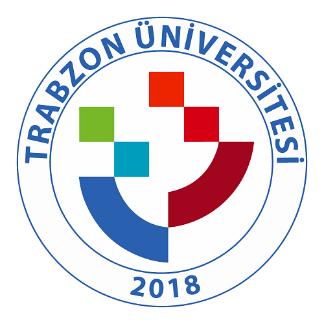 TRABZON ÜNİVERSİTESİ D.2.1.1.TRÜ toplumsal katkı faaliyetlerinin yürütüldüğü birimler (https://trabzon.edu.tr/Website/Contents.aspx?PageID=2413&LangID=1).Araştırma Merkezleriİslami İlimler Uygulama ve Araştırma MerkeziKariyer Geliştirme Uygulama ve Araştırma MerkeziKaradeniz Kültür ve Tarihi Araştırma MerkeziSporda Performans Değerlendirme ve Yetenek Seçimi Uygulama ve Araştırma MerkeziOkul Öncesi Eğitimi Uygulama ve Araştırma MerkeziÖzel Eğitim Hizmetleri Uygulama ve Araştırma MerkeziPsikolojik Danışma ve Rehberlik Uygulama ve Araştırma MerkeziSürekli Eğitim Uygulama ve Araştırma MerkeziTeknoloji Transferi ve Proje Yönetimi Uygulama ve Araştırma MerkeziTürkçe Öğretimi Uygulama ve Araştırma MerkeziUzaktan Eğitim Uygulama ve Araştırma Merkezi